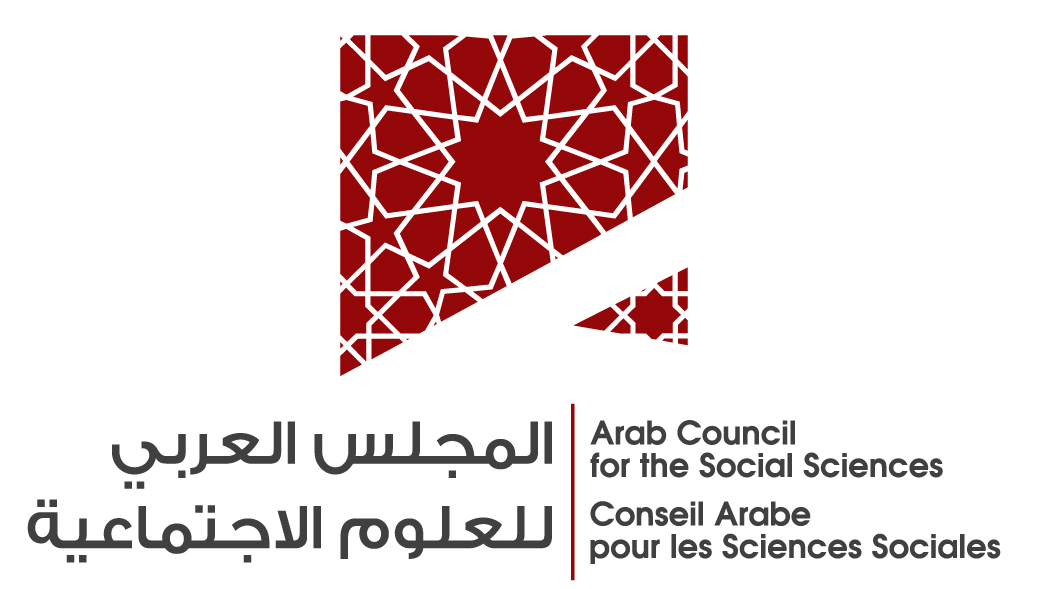 "المعهد الصيفي الأول للدراسات النقدية حول الأمن في العالم العربيّ"بيروت، لبنان17 - 21 تموز/يوليو، 2017 استمارة مشاركةمعلوماتالمأهلات العلمية والمشروع البحثيّالرجاء تزويدنا مرفقاً بالتالي: سيرة ذاتية (cv)لائحة عن المقالات المنشورة (إن وُجِد)الصفة المهنية: الإسم: عنوان السكن أو العمل: عنوان السكن أو العمل: البريد الالكتروني:البريد الالكتروني:رقم الهاتف:رقم الهاتف:المؤسسة المنتسَب إليها (جامعة، مركز أبحاث...) اسم المشرف على الاطروحة (إن وُجِد)التاريخ المُتَوَقَّع لإتمام الدكتوراه (إن وُجِد)عنوان المشروع البحثيّ الحالي سردٌ للبحث، مؤلفٌ من 500 كلمة، يحدد إطار البحث والمسائل البحثية والمنهجية المعتمدةسردٌ مقتضب/ مؤلفٌ من 500 كلمة، عن الدوافع للمشاركة في المعهد الصيفي 